Name ......................................................... Klasse  ..............Datum .......................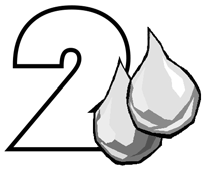 Rezept 2Power-Apple-JuiceZutaten (für 4 Personen):150 ml Apfelsaft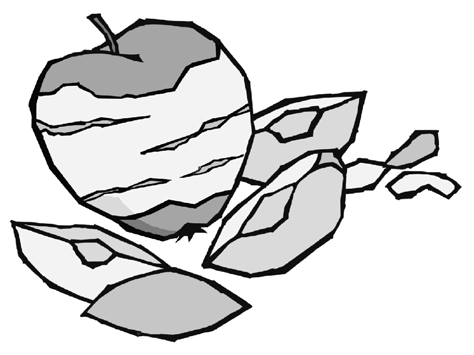 100 ml roter Traubensaft 750 ml Mineralwasser Zitronensaft1 ApfelDu brauchst noch:Gemüsemesser SchneidebrettGefäß für 1,0 bis 1,5 Liter Flüssigkeit 4 GläserKüchenkreppSo geht’s: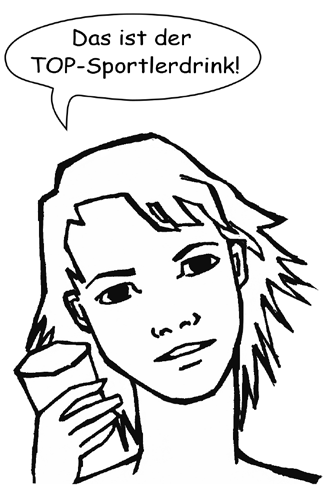 Die Säfte zusammenmixen.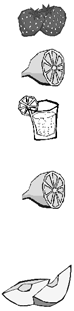 Ein paar Spitzer Zitronensaft dazugeben. Mit kaltem Mineralwasser aufgießen.Den Apfel waschen, mit Küchenkrepp trocken- tupfen, in Scheiben schneiden und mit Zitronen- saft beträufeln, damit er nicht braun wird.Die Gläser mit den Apfelscheiben verzieren.Hessisches Ministerium für Umwelt, Klimaschutz, Landwirtschaft und Verbraucherschutz	Werkstatt Ernährung	23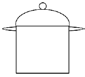 